Муниципальное автономное дошкольное образовательное учреждение «Детский сад № 104»Проект в старшей группе компенсирующего обучения № 5 на тему:Экологическая тропа «Удивительное рядом»Подготовили: воспитатель: Садовникова Е.Н.учитель-логопед: Боронина О.Ю.Саранск, 2021Пояснительная записка  АктуальностьЗаложить любовь к Родине, к родному краю, к родной природе, к людям можно только в раннем возрасте. Потом поменять мировоззрение, изменить представления и взгляды человека на окружающее необычайно сложно. Именно поэтому важно своевременно  развивать экологическое сознание маленькой личности.   Большинство современных детей, редко общается с природой. Экологическое образование начинается со знакомства с объектами ближайшего окружения, с которыми ребенок сталкивается каждый день. Огромную роль в экологическом образовании детей дошкольного возраста играет практическая, исследовательская деятельность в природных условиях. Ведь в процессе детского исследования ребенок получает конкретные познавательные  навыки: учится наблюдать, рассуждать, планировать работу, учится прогнозировать результат, экспериментировать, сравнивать, анализировать, делать выводы и обобщения, словом развивает познавательные способности. Поэтому, детям предоставляется дополнительная возможность приобщиться к исследовательской работе, как к ведущему способу познания окружающего мира.Экологическая тропа – это специальный образовательный маршрут в природных условиях, где есть экологически значимые природные объекты.На маршруте происходит знакомство детей с естественными объектами, многообразием растений и животных, связями, которые имеются между ними. В настоящее время остро стоит проблема экологического образования. Экологическое просвещение является одним из выходов из глобального экологического кризиса, так как оно подразумевает гармонизацию экологического мышления и отказ от потребительского отношения к природе.В привитии экологической культуры детям помогает экологическая тропа. Особенность процесса экологического воспитания на тропе природы состоит в том, что он строится на основе непринуждённого усвоения информации и норм поведения непосредственно в природном окружении.Экологическая тропа – маршрут, проходящий через различные природные объекты, имеющие эстетическую, природоохранную и историческую ценность, на котором дети получают информацию об этих объектах. Это одна из форм воспитания экологического мышления и мировоззрения.Тропа имеет большое значение для изучения экологии, она знакомит воспитанников с разными объектами природы, находящимися в пределах территории ДОУ, позволяет передать знания о естественных явлениях и объектах, создать предпосылки для экологического воспитания и природоохранного мышления.Таким образом, организация экологической тропы способствует:- проведению учебной и пропагандистской работы по вопросам охраны природы;- созданию условий для воспитания экологически грамотной культуры поведения человека в окружающей среде;- приобретению педагогами, воспитателями опыта образовательно- воспитательной работы с детьми в природных условиях;- изучению и наблюдению воспитанниками объектов и явлений природы.Именно поэтому мы разработали и предложили к реализации проекта Экологическая тропа «Удивительное рядом»Вид проекта: долгосрочный, познавательно - исследовательский.Цели и задачи проекта:Цель: Создать благоприятные условия по формированию экологической культуры воспитанников - совокупностей экологического сознания, экологических чувств и экологической деятельности.Задачи:Развивать у детей дошкольного возраста экологические представления  об объектах    живой природы, условиях их роста, связях со средой обитания и сезонами.Выработать навыки экологически грамотного и безопасного поведения.Развивать эстетические чувства (умение видеть и почувствовать красоту природы, восхищаться ею).Формировать чувства близости к природе и сопереживанию всему живому, заботы и бережного отношения к природе; вовлекать детей в посильную для них деятельность по уходу за растениями и животными.Формировать стремление, желание передавать свои впечатления от общения с природой в рисунках, поделках, рассказах и других творческих работах.Развивать познавательные процессы через наблюдения, активные формы работы с детьми в рамках образовательной деятельности с объектами экологической тропы.  Участники тропы: воспитатели, учитель-логопед, родители, воспитанники старшей группы № 5.Гипотеза реализации проекта. Реализация проекта позволит повысить экологическую культуры детей, расширит их кругозор, привьет навыки труда в природе посредством познавательно – исследовательской и трудовой деятельности.Ожидаемые результаты.-  внедрение в практическую деятельность объекты для ознакомления детей с окружающим их миром;- обогащение и систематизация  знаний у  детей средствами экологической тропы;- закрепление знаний о разных объектах живой природы и их взаимосвязей с окружающим миром;- формирование экологически грамотного поведения в природе, безопасного как для дошкольников, так и для самой природы;- повышение профессиональной компетентности педагогов в вопросах создания эколого-развивающей среды и проведения экскурсий по объектам экологической тропы;- воспитание у дошкольников эстетических чувств, умения замечать и беречь красоту окружающей природы.Станции маршрута экологической тропы.На протяжении маршрута экологической тропы мы запланировали 4 станций, т.е. остановок для экскурсантов, где они могут более подробно ознакомиться с теми или иными объектами природы.1. Зеленая аптека.2. Белая береза.3. Мини-огородик.4. Волшебный цветник.В начале экскурсии рекомендовано начать беседу о культуре поведения в природе, рассказать о том, когда и с какой целью была устроена эта тропа."Мы создали экологическую тропу, для того, чтобы вы, пройдя по ней, увидели и узнали, как живёт и чувствует себя окружающая вас природа, чтобы каждый из вас почувствовал внутри себя желание сохранить природу. Экологическая тропа ждёт вас!”Описание реализации проекта.
 Формы и методы работы с детьмиЭкологическая экскурсия.Минута доброты.Опытно-экспериментальная деятельность.Конкурсы и викторины.Обсуждение и проигрывание ситуаций.Трудовой десант.Зеленый патруль.Составление экологических карт.Ведение календарей природы.Коллекционирование.Экологические игры (дидактические, имитационные, игры-моделирования экосистем, соревновательные, игры-путешествия и т.д.).Экологические сказки.Формы и методы работы с родителями:Создание продуктов творчества;Изготовление книжек-малышек (экологические сказки).Работа с литературными источникамиВывод: Экологическим образованием и воспитанием человека необходимо заниматься с раннего детства.Реализация данного проекта возможна в образовательном учреждении любого типа.Основными участниками воспитательно-образовательного процесса являются ребенок, родители и педагоги.Отношения субъектов строятся на основе сотрудничества и уважения.В результате реализации проекта: повысился уровень экологических знаний, познавательной и речевой активности детей дошкольного возраста;улучшилось состояние психического здоровья детей: взаимодействие ребенка с природой снизило уровень тревожности и позитивно повлияло на эмоциональное самочувствие детей;повысился уровень профессиональной подготовленности педагогов в вопросах проведения экскурсий по объектам экологической тропыТаким образом, создание эколого-развивающей среды в детском саду - это непрерывный педагогический процесс. Такая постоянная деятельность приучает думать и систематически и реально заботиться о «братьях меньших», находящихся в одном жизненном пространстве с детьми. Работа в рамках организации экологической тропы ДОУ позволяет, не покидая территории детского сада познакомить детей с родной природой, научить бережно к ней относиться, помогать родной природе, учить ценить ее красоту и помогать ей.Литература:1. Веретенникова С. А. Ознакомление дошкольников с природой. - М.: Просвещение, 2009. - 256 с.2. Николаева С. Н. Теория и методика экологического образования детей: Учеб. пособие для студ. высш. пед. учеб. заведений. - М.: Издат. центр "Академия", 2007. - 336 с.3. Рыжова Н.А. «Экологический паспорт дошкольного учреждения» ж// Дошкольное воспитание, 2000 г. № 2, с. 30.4. Соломенникова О. А. Экологическое воспитание в детском саду: Программа и методические рекомендации: для занятий с детьми 2-7 лет / Под ред. Т. С. Комаровой, В. В. Гербовой. - М.: Мозаика-Синтез, 2008. - 52 с.Неделя «Зеленая Аптека»Конспект летней прогулки на тему: «Лекарственные растения»Цель: познакомить детей с лекарственными растениями, дать знания о простейших способах использования некоторых лекарственных растений для лечения, о правилах их сбора. Воспитывать любовь к родной природе, к традициям родного народа.Материал: Лекарственные растения», заварочный чайник, шапочки лекарственных растений, (крапива, ромашка, подорожник). Медицинские халаты, одежда для садовника, аптечка и т.д.Словарная работа: (лекарство, лекарственные растения:(стебель, корень, листья, цветок), пилюля, витамины.Предварительная работа: беседы и занятия о лекарственных растениях, наблюдения, заучивание стихотворения.Звуковая культура речи. Послушайте внимательно и скажите, где спряталась ошибка.Заварила бабушкаИз ромашки МАЙ:«Выпей МАЙ, голубушка.И больше не хворай!» (Правильное слово - «чай».)Ход занятия Сюрпризный момент. (Звонок по телефону)Звонит доктор Айболит и просит наших ребят помочь ему. Воспитатель предлагает детям помочь доктору Айболиту, поехать в детский сад и полечить там детей, которые очень нуждаются в нашей помощи! Воспитатель просит детей одеть белые халаты, взять аптечку с медикаментами и отправиться в дальний путь. «Зелёная аптека».Много трав растёт полезныхНа земле страны родной.Могут справиться с болезньюМята, пижма, зверобой.Если кто-то простудился,Голова болит, живот.Значит, надо подлечиться,Значит в путь - на огород.С грядки мы возьмём микстуру,За таблеткой сходим в сад.Быстро вылечим простуду.Снова будешь жизни рад.Ромашка, мята и мелиссаКалендула, солнцем согрета»Вот «зелёная аптека»Помогает вам, ребята!- Ребята, сейчас я прочитала вам стихотворение, как называются растения, которые справляются с болезнями?- Как вы думаете, почему они называются лекарственными растениями? Как люди используют эти растения? Ответы детей.Послушайте внимательно и скажите, где спряталась ошибка.Заварила бабушкаИз ромашки МАЙ:«Выпей МАЙ, голубушка.И больше не хворай!» (Правильное слово - «чай».)А теперь посмотрите на эти природные знаки! Что они означают?Правила поведения в природе:из лекарственных растений можно собирать только те, которые вы знаете, и они не занесены в Красную книгу;нельзя вырывать растения с корнем;лекарственные растения следует собирать в строго указанные сроки;нельзя срывать или срезать полностью листья с одного куста.Подведение итогов: мы сегодня с вами провели очень интересную беседу о лекарственных растениях, вспомнили правила поведения в природе. Зеленый патруль: «Защитники природы»Проблема: сумеем ли мы защитить окружающую нас природу?Творческий продукт: садовая аптечка.Вызвать у детей желание создать подобную организацию в группе. Привлечь внимание детей к проблеме загрязнения территории. Формировать ценностные ориентации, определяющие бережное отношение к природному миру.Воспитатель: ребята, вы хотите стать главными защитниками природы? Сегодня мы с вами подумаем, что загрязняет нашу природу и как сохранить лекарственные растения. Посмотрите, есть ли сорняки в нашей фитоаптечке.Трудовая деятельность.Мы вступаем в организацию «Зеленый патруль» и контролируем, чтобы все бережно относились к лекарственным растениям.Итог: Пришло время, когда человек начинает вспоминать, что он является частью природы. люди начинают понимать законы природы. Если бы нам всем научиться жить в уважительном отношении к природе, - как бы изменился мир вокруг нас.Мы - хозяева нашей природы, а она кладовая солнца со всеми сокровищами жизни. Растениям нужна вода, солнце, воздух, животным - лес, степи, горы, а человеку нужна природа. И охранять ее - наша главная цель. Давайте ее беречь.  Теперь вы защитники природы!Стихотворения  о лекарственных растениях:Как будто солнца луч пророс,
За городским овражком,
Сияют капельками рос
Старинные ромашки.                              Загадки о лекарственных растенияхВкусен чай и ароматен,С ней он легок и приятен:Листочки сорваны, помяты.Что ты вдыхаешь? — Запах…                    (мяты)Что за странные цветкиПод названьей ноготки?Так похожи на ромашки —Все в оранжевых рубашках?                     (Календула)У лесной сторожки
Стоит солнышко на ножке.
Середка желтая, 
Юбка белая (ромашка)
Лепестки белы, как снег,
Серединка желтый мех!
Что за глупые замашки,
Не гадайте на                                                 (Ромашке)
Шел я лугом по тропинке,
Видел солнце на травинке. 
Но совсем не горячи 
Солнца белые лучи.Дидактическая игра: «Зелёная аптека»Данная игра поможет детям лучше узнать природу, научит любить ее, наблюдать, сопереживать, понимать, что наша Земля не может существовать без растений, так как они не только помогают нам дышать, но и лечат от разных болезней. Мы должны беречь и сохранять растения, уметь правильно пользоваться их лечебными свойствами.Цель: обобщение знаний детей о лекарственных растениях.
Задачи:
- закреплять знание названий лекарственных растений, умение различать их по внешнему виду;
- закреплять знание частей лекарственных растений, содержащих целебные свойства;
- расширять знания о проблемах со здоровьем, при которых помогут лекарственные растения;
- развивать речь, логическое мышление, зрительное внимание, память;
- воспитывать бережное отношение к природе.Материал:Игровое поле, разделённое на 4 колонки: каждая колонка имеет иллюстрацию с изображением: 1 – лекарственное растение: ромашка, календула, мята, мелисса.2- изображение частей растений: корень, лист, цветок, плоды;3- определённую проблему со здоровьем, а именно: «болит горло», «боль», «простуда», «поранился»;4- что приготавливают из растений в качестве лечения: «чай, отвар», «микстуру», «масло, крем». Карточки с иллюстрациями соответствующие изображению на игровом поле. Фишки зеленого цвета.Ход игры:В начале игры необходимо рассмотреть с детьми игровое поле, вспомнить названия лекарственных растений (первая колонка), познакомить с обозначениями на игровом поле: определить какую часть данного растения используют (вторая колонка), что лечит это растение (третья колонка) и что приготавливают для лечения из растений (четвертая колонка). Рассмотреть карточки с такими же обозначениями.  Вариант игры 1.Детям предлагается заполнить игровое поле (напротив каждого растения соответствующими карточками). В случаи затруднения ребенок просит помощи у взрослого или товарища. В конце игры проверяется правильность заполнения игрового поля, при необходимости можно привлечь других детей для исправления ошибок. (Количество игроков 1 - 2 человека).см. «Подсказки о растениях»Вариант игры 2.Ведущий показывает игровые карточки. Дети должны назвать лекарственное растение,  которому соответствует данная карточка, правильно ответивший ребенок получает зеленую фишку и кладет карточку на игровое поле. После заполнения всего игрового поля подсчитывается количество фишек у каждого игрока. Выигрывает тот, кто набрал больше фишек. (Количество игроков 5 - 7 человек).Беседа с детьми о лекарственных травах.Воспитатель рассказывает детям, что слово «Фито» в переводе – наука о растениях.Я не степью хожу!Я хожу по аптеке,Разбираясь в её травяной картотеке.И в зарослях лесных,В полях, и на лугахГде все для сердца мило,Где чистым воздухом так сладостно дышать.Есть в травах и цветахЦелительная сила,Для всех умеющихИх тайну разгадать.Вс. Рождественский Когда мы болеем, то не всегда нужно бежать за таблетками в аптеку. Нас окружает много растений, которыми можно лечиться. Растения, которые используются для лечения разных заболеваний, называются лекарственными.  Какие растения относятся к лекарственным?Лекарственные свойства ромашки – древнейшее и популярное у многих народов лекарственное средство. В русской медицине она пользовалась особой любовью,  об этом говорят её народные названия: маточная трава, румяна, купальница. Применяют её как успокаивающее, мочегонное, противопростудное средство.
Наружно для полосканий при заболевании полости рта. Цветки ромашки также применяются как противовоспалительное средство при желудочных заболеваниях, обладает противоаллергическим действием.
Цветки ромашки применяются в косметике для придания светлым волосам золотистого оттенка. Мир растений — величайшее чудо природы, царство красоты и наше целительное богатство. С глубокой древности человек использовал естественные блага растительного мира и как источник своего пропитания, и для облегчения своих недугов. По существу любое растение создано природой во благо, а задача человека лишь понять его предназначение, поскольку весь зелёный мир – это своего рода аптека, о которой справедливо писал поэт С.Кирсанов:Аптекарский огород создан нами  для того, чтобы познакомить  детей с разнообразием лекарственных растений, их биологическими особенностями. Для проведения наблюдений  за этапами роста и созревания растений-целителей, закрепления   знаний  о  ценности их  для здоровья, учить правилам  сбора  и сушки  трав «фитоаптеки».Беседа «Наши домашние лекари»Воспитатель продолжает рассказывать детям о лекарственных растениях с показом картинок или иллюстраций.Ромашка аптечная - однолетнее пахучее растение с тонким ветвистым стеблем и перистыми, узколинейными листьями. Она размножается семенами, неприхотлива, легко переносит смену погоды. Но ей необходимы хорошо освещенное место, рыхление и хорошая обработка почвы. Ромашка содержит эфирные масла. Ромашку применяют при желудочно-кишечных заболеваниях, как потогонное, обволакивающее, болеутоляющее средство, а так же при заболеваниях почек и желчных путей. Белая корзинка,
Золотое донце.
В ней лежит росинка
И сверкает солнце.
Мы домой ее возьмем
И на стол поставим.
Если вдруг мы прихворнем -
Мы ее заварим.
(Ромашка) Вот аптечная ромашка.В складку белая рубашка, С брошью на воротнике,Разрослась невдалеке. Запах сильный, ароматный,Свежий, нежный и приятный.Листья  у неё - метёлки,Очень мягкие иголки.Этот цветик нам полезен -Помогает от болезней.Хорошо стоит в букете.Соберём цветочки эти.Календула или ноготкиКалендула или ноготки - однолетнее растение яркой окраски. Оно продолжительно и обильно в цветении, обладает приятным запахом. Издавна используется в декоративном цветоводстве. Настой и мази календулы имеют широкое применение в медицине. Спиртовые настойки цветков календулы - прекрасное бактерицидное и противовоспалительное средство при ангине, заболеваниях слизистой оболочки рта, порезах, гнойных ранах. Я совсем не царапучий,И не жгучий, не калючий.На ромашку я похож,Только жёлтый. Ну и что ж?Вот когда я отцвету,Ноготками обрасту.Неделя «Волшебный цветник»Экологическая беседа «Берегите цветы – красу Земли!»Цель: расширять знания  детей о цветах, воспитывать любовь и бережное отношение к цветам, развивать воображение, память, внимание, познавательные способности детей, расширять кругозор.Содержание беседы.- Ребята, вы любите цветы? Что вам больше нравится: любоваться ими, дарить или рисовать цветы?- Нет на Земле ничего прекраснее и нежнее цветов. Цветы всегда были любимы людьми. Даря их друг другу, они выражали свои чувства: любовь, уважение, признательность, почтение. Цветы всегда вдохновляли художников, поэтов, музыкантов. Давайте и мы ближе познакомимся с цветами, полюбуемся ими и, может быть, сами станем чуточку добрее, мудрее, красивее.- Ребята, вы хорошо знаете цветы? А вот сейчас мы и проверим.Есть одна игра для вас -Я прочту стихи сейчас.Я начну, а вы кончайте,Дружно хором отвечайте.Золотая середина и лучи кругом,Это, может быть, картина: солнце в небе голубом?Нет, не солнце на бумажке,На лугу цветок  …                                             РомашкаПодрастёт – нарядится в беленькое платьице.Лёгкое, воздушное, ветерку послушное.А пока стоит одетый в жёлтый сарафанчик.Все зовут его, ребята, просто  …                     ОдуванчикЗовусь я также как конфета,
Но только я цветок такой.
Цвету в саду и огороде летом,
И глаз ваш радую собой.                                   ИрисыИрисы вновь распустились
Радугой нежных цветов.
Кажется, с неба спустились,
Из синевы облаков.Утром в саду я встречаю 
Радугу в брызгах росы.
С радостью вновь принимаю
Дивный подарок весны.                  Бархатцы нарядные, листики резные,
Из-за океана к нам цвести пришли.
До глубокой осени свежие, живые
Почву благодатную для себя нашли.
В клумбах, вдоль дорожек яркие соцветия.
Солнечная гамма стойких лепестков
Щедро излучает счастье жить на свете,
В гости приглашает пчёлок, мотыльков...
Куст цветков раскидистый, красочный, нарядный
В жизни не капризен и неприхотлив.
Образ привлекательный, для души отрадный
Скромен, жизнерадостен и не горделив.
Каждое соцветие, маленькое чудо,
Держится подолгу, радует собой.
И своё семейство выделяет всюду,
В нём великолепие, красота рекой.            (демонстрация иллюстраций цветов)Короткие крепкие стебли,
Пушистые заросли листьев,
А цветов-как звезд на небе
В юбочках бархатистых.                                 БархатцыПетуньи
Разноцветные петуньи -
Наглядеться не могу!
Словно юные певуньи
В сарафанах на лугу!
Хорошо в аллеях парка
Любоваться на цветы!
Тихо, солнечно, не жарко -
Здесь деревья и кусты!
Что за краски у природы?!
Не насмотрится душа!
Жизнь под летним небосводом
Необычно хороша!                                               Петуньи  Сорвавший красивый цветок человек, наверное, не думает, что бессмысленно погубил еще одно растение исчезающего вида. И не знает, что на нашей планете в опасности уже 25 тысяч видов растений. Если мы хотим, чтобы цветы радовали нас долгое время – их надо беречь!- Не рвите цветы, не рвите -  Пусть будет нарядной земля,  А вместо букетов дарите  Васильковые, незабудковые  И ромашковые поля!Заучивание стихотворения «Цветы»Если я сорву цветок,Если ты сорвѐшь цветок,Если все: и я, и тыТо останутся пустыИ деревья и кусты…И не будет красоты.Целевая прогулка к цветнику.Цели:-- Познакомить детей с цветами, растущими в цветнике.— Познакомить детей со строением цветка: стебель, листья, цветы, корешки, имеет запах. --- Воспитывать бережное отношение к растениям.Ход:Предложить детям осмотреть цветник.Обратить внимание детей, на то, что у растения есть корень, стебель, листья, цветы.- Для чего нужен корень? (впитывать влагу, питательные вещества.) - Для чего нужен стебель? (чтобы переносить питательные вещества к листьям.)- Для чего нужны листья? (поглощать свет.) Внимательно рассмотреть с детьми форму и окраску цветков, обратить внимание на их красоту. - Кто помогает расти растениям? (солнце, дождь, земля, люди.)- Как люди помогают расти? (поливают, рыхлят землю возле них, уничтожают сорняки.)Растения выросли ещё потому, что клумба хороший «дом» для них, в котором есть питательная почва, вода, свет, тепло, потому, что люди помогают им расти.Все эти растения осенью не погибают, а просто засыпают на долгую зиму, чтобы весной снова ожить, начать расти и цвести. На одном месте они растут много лет.- Для чего нам нужны цветы? (чтобы радовать людей своей красотой.)- Давайте беречь цветы, пусть они украшают наш участок, наш детский сад, наш город, нашу Землю.Экологическая сказка про розу и ромашку.Воспитатель: ребята садитесь поудобней, а я вам расскажу сказку, но эта сказка необычная. В саду росла прекрасная роза. Кустик был совсем молодой, поэтому на веточке распустился только один цветок. Но эта роза была так красива, что пчелки и бабочки рассказывали про нее всем, кого встречали на своем пути. Роза цвела и радовалась, что у нее столько поклонников. Она считала, что прекрасней ее нет во всем мире. А недалеко от розового куста росла самая обычная ромашка. Она была маленькой и совсем незаметной. Раньше бабочки часто прилетали к ней поболтать и рассказывали ей обо всех новостях, но с тех пор, как расцвела роза, о ромашке все забыли. В саду проживала семейка мышей. Мама мышка очень любила своих деток и старалась как можно лучше ухаживать за ними. Но в один из дней малыш-мышонок попал под дождь и заболел. Мама мышка поила его чаем и давала мед, но простуда не проходила. Мама мышка была в отчаянье, она так хотела, чтобы ее малыш был здоров. Мышка расспросила всех своих подруг о том, чем же можно помочь малышу, но все рассказывали только о том, что она и сама знала. Грустная и растерянная возвращалась мышка-мама домой. Но вдруг она услышала, как ее кто-то окликнул.- Мышка, это я, ромашка. Я узнала о твоей беде, но никак не могла поговорить с тобой. Все сейчас так заняты розой, что меня никто не навещает. Возьми мои цветочки и приготовь из них чай. Увидишь, что твой малыш быстро поправится.
— Спасибо, добрая ромашка. Все получилось так, как предсказывала ромашка. Мышонок, действительно быстро поправился. Первое, что он сделал, когда выздоровел, это побежал к кусту ромашки и поблагодарил за целебные цветочки. Вскоре все узнали о том, как мышонок выздоровел. И снова бабочки и пчелки стали навещать ромашку и делиться с ней всеми новостями. Но розу тоже никто не забыл. Тем более что на кусте появились новые розовые бутоны и куст стал еще прелестней.Смысл сказки: каждый цветок по - своему красив и полезен, а маленький цветок может вылечить человека. Нужно беречь розы за их красоту, а ромашки за их лечебные свойства. Мы часть природы.Сказка о розах Цель: формирование начальных представлений о цветке роза, основ экологической культуры посредством восприятия художественной литературы.
Задачи: 
- познакомить с особенностями строения роз, понятиями «природная защита», «цветовая гамма»,«розарий»,«подземные источники», «опыление»;-расширять кругозор, развивать речь, мышление, воображение детей, обогащать их словарный запас;
- воспитывать эстетические чувства и бережное отношение к миру природы.Жила-была на свете девочка Ирина. Внешне она ничем не отличалась от своих сверстниц, и вы, дорогие читатели, можете не поверить, но это была самая настоящая Фея Роз. Она выращивала в своём саду прекрасные розы, но все они были розового цвета. Поэтому у них и было такое название. А ещё они не имели запаха.  Поливала их Ирина кристально чистой водицей из фонтана в саду, который питали подземные источники. Охранял сад огромный золотой пёс по кличке Дракоша, верный, добрый и очень весёлый. Благодаря чудесным свойствам воды из фонтана, розы в саду быстро росли, пышно цвели, поэтому сильно разрослись и выглянули за забор. Это увидела злая ведьма Гризельда, проходившая мимо. Дело в том, что она ненавидела все цветы на свете с самых юных лет.  Её злобному сердцу было чуждо всё изящное и прекрасное. И поэтому Гризельда решила во что бы то ни стало уничтожить пышные кусты все до единого. И стала она дожидаться подходящего часа. Однажды маленькая Фея покинула свой сад, отправившись по срочным делам. А злобная ведьма только этого и ждала. Она угостила золотого пса Дракошу сонной косточкой, и он уснул до самого утра. Злобная старуха прокралась в прекрасный сад и принялась истреблять розовые кусты своими корявыми, но сильными руками.
Колдунья всю ночь делала своё чёрное дело и этим очень сильно навредила саду, ведь она погубила большую часть несчастного розария.  Вернувшаяся из поездки Ирина очень расстроилась, увидев в своём саду растерзанные розы. В слезах, она побежала к своей крёстной матушке Розелле, жившей за рекой. Та, недолго думая, раскрыла свою волшебную розовую коробочку-шкатулку и достала пузырёк с перламутровой жидкостью, которую она велела развести в бочке воды и полить полученным раствором истерзанные растения.  Ирина так и сделала. И розы, у которых уцелели в земле корни, ожили. Им понадобилось немалое время, конечно, но всё же они восстановились. Грустно признать, но вырванные с корнем растения,  увы - погибли. Розелла знала, что её перламутровое средство не всесильно и поэтому попросила у соседской Лесной Феи шипов для защиты садовых роз, таких же, которыми была щедро усыпана лесная роза - шиповник. Случилось во второй раз Ирине покинуть свои владения. А Гризельда тут как тут. Наивный Дракоша и в этот раз не устоял перед искушением отведать косточки. И снова уснул. Старуха прокралась в цветущий сад и яростно схватила корявыми лапами первый же подвернувшийся под руку куст. 
И дико взвыла от боли. Глупая старуха не знала, что все розы в волшебном саду отныне защищены острыми шипами. Корчась от жуткой боли, и отчаянно тряся израненными руками, ведьма сломя голову бросилась бежать в лес, чтобы там в лесной избушке залечить свои раны. Вернувшаяся домой Ирина с облегчением вздохнула, увидев, что все её любимые розы целы и невредимы. Вдруг она увидела несколько капель крови на одном из кустов и догадалась, что непрошеная гостья всё же посетила сад в её отсутствие. Ирине вновь понадобился совет крёстной мамы…И вот что они придумали вместе – наделили розы чудесным тонким ароматом, которого раньше у цветов никогда не было.  Вскоре злая ведьма, залечившая свои ранки, и вооружившись железными рукавицами, снова отправилась к саду Ирины с горячим желанием отомстить ненавистной Фее и погубить розовый сад, даже если Ирина окажется дома. Но не успела она подойти к забору, как явственный насыщенный аромат роз достиг её ноздрей и вызвал сильнейший приступ чихания и кашля, а также – потоки слёз. Дело в том, что Розелла отлично знала, что у Гризельды сильнейшая аллергия на цветочные запахи. Пришлось колдунье убираться домой ни с чем, унося в себе глухую ярость и досаду. Ведь она понимала, что уже никогда ей не подобраться к розовому саду. Жизнь Ирины потекла по-прежнему – размеренно и умиротворённо. Но вот только со временем стало ей скучно от однообразного розового цвета в её саду. И вскоре этот недостаток розария был исправлен благодаря одному счастливому случаю. Однажды мимо сада пролетала пчела по имени Жужа. Привлечённая ароматом роз, она заглянула в сад Ирины. И удивлённо сказала: -Все розы розовые? Но ведь это ужасно скучно! Я лечу сейчас с цветущего луга, где все растения разного цвета. Это так красиво! -Необходимо разбавить это однообразное розовое царство новыми цветами!
И Жужа отправилась на соседский лужок за яркими красками. Она очень долго трудилась, погружая свой хоботок в серединки цветков, собирая нектар и перенося его на розочки. Так розы получили свои новые краски.
Очень этому обрадовалась Ирина, в особенности ей полюбились розы оттенков красного цвета. Помимо этого в саду появись жёлтые, белые, оранжевые и даже голубые розы. Труженица-пчёлка уже полюбила этот дивный сад и не смогла его покинуть. Она поселилась в нём навсегда. И продолжила свою работу по опылению цветов. Так в саду появились розы необычайной красоты - разных цветов и оттенков.Викторина «Литературные цветы»Из какого цветка появилась на свет Дюймовочка?
(ТЮЛЬПАН. Г.Х. Андерсен. Дюймовочка).
Какие цветы росли у Кая и Герды?
(РОЗЫ. Г.Х. Андерсен. Снежная королева).
Какой цветок рос на планете Маленького принца?
(РОЗА. А. де Сент-Экзюпери. Маленький принц).
В каком произведении герои летели на воздушном шаре в Цветочный город?
(«НЕЗНАЙКА И ЕГО ДРУЗЬЯ». Н.Носов).
Какой цветок был подарен Чудовищу в сказке С.Т. Аксакова?
(АЛЕНЬКИЙ ЦВЕТОЧЕК. С.Т. Аксаков. Аленький цветочек).
Из какой сказки эти слова:
«Лети, лети, лепесток,
через запад и восток,
через север, через юг,
возвращайся, сделав круг»?
( П. Катаев. ЦВЕТИК-СЕМИЦВЕТИК).Подвижная игра "Садовник и цветы".Ход игры.Дети - "цветы" находятся на одной стороне площадки, а водящий -- "садовник" -- на противоположной. Приближаясь к цветам, он произносит: "Я иду сорвать цветок, из цветов сплету венок".Цветы отвечают: Не хотим, чтоб нас срывали .И венки из нас сплетали.Мы хотим в саду остаться, будут нами любоваться". С последними словами дети бегут на другую сторону площадки, а "садовник" старается поймать кого-нибудь. Подвижная игра «Цветы»Цель: Научить детей любоваться растущими цветами, видеть и воспринимать их красоту, беречь прекрасные творения природы, закрепить названия садовых цветов.Содержание игры.Детей делят на две команды. В одной команде каждый придумывает себе имя-название цветка, которое сообщают воспитателю так, чтобы никто не слышал. Команды становятся друг против друга. Игра начинается с приветствия. Команда детей говорят:- Здравствуйте, «цветы»! - Здравствуйте, дети! Угадайте наши имена! – отвечают им цветы.	Дети перечисляют названия садовых цветов. Угаданные «цветы» убегают в сторону. Когда все названия отгаданы, команды меняются ролями. В конце игры дети хором вместе с воспитателями читают стихотворение Т.Собакина: Если я сорву цветок, Если ты сорвешь цветок,Если все и «Я» и «Ты» - Если мы сорвем цветы, То окажутся пусты, и деревья, и кустыИ не будет красоты.	После последней строчки воспитатель эмоционально восклицает:- Нет, красота будет! Наши дети не рвут цветы! Вы посмотрите, какой у нас замечательный цветник? В нем и розы, и ромашки, и нарциссы, и анютины глазки!Неделя «Мини-огородик»Познавательные загадки:1.Тыква2.Редис3.Свекла4. Баклажан6.ПомидорБолгарский перец8.Морковь9.Репа10.ПетрушкаПословицы и поговорки:Огород - для семьи доход.Повадился козѐл в огород ходить, как бы ему рогов не сломить.Что за порядок - огород без грядок!Своѐ огораживай, чужого не пригораживай.Экологическая акция "Летний огород"Тема: «Весёлый огород» (труд в природе)Цель: Расширение представлений детей об окружающем мире и привитие трудовых навыков, посредством совместного создания огорода на территории детского сада.  Задачи:- Формировать представления о работах, проводимых в летний период в огороде.- Расширять представление детей о жизни растений.- Учить наблюдать за всходами семян.- Учить детей делать выводы на основе наблюдений.- Участвовать в посильной практической деятельности.- Воспитывать бережное отношение к растениям.-Расширять, обогащать, активизировать словарь детей.-Способствовать взаимодействию семьи и детского сада.Образовательные:познакомить воспитанников с многообразием овощных растений,рассказать о практической значимости выращивания и использования овощных культур,уточнить представления детей о роли растений в жизни людей,Развивающие:  работать над коррекцией речи, внимания,развивать умения наблюдать, сравнивать,развивать речевое общение и мыслительные процессы, развивать умение работать в едином темпе,обогащать словарный запас детей, расширять кругозор.   Воспитательные:учить детей бережно относиться к природе; воспитывать терпение и трудолюбие,воспитывать интерес к предмету с/х труд.Ход занятия:Воспитатель: Ребята, скажите, пожалуйста, какое сейчас время года? Дети: Лето! 
Воспитатель Летом у людей много забот на цветнике, огороде, что это за заботы, вы знаете? (Возможные ответы детей) Воспитатель: Правильно, ребята. Очень много работы летом у людей Воспитатель: Я приготовила для вас сюрприз, посмотрите на столик здесь много разных овощей они в корзиночках хранятся. А вот в какой корзине, какой овощ хранится – вы должны отгадать. Отгадаете? (Каждая корзинка накрыта салфеткой).Дети: Да!Воспитатель: Ну, тогда загадываю первую загадку.Красная девица сидит в темнице, а коса на улице.Дети: Морковь.Воспитатель: Да, это морковка. Смотрите, какая она красивая и, наверное, вкусная (снимает салфетку с корзины). Какого цвета морковка? (Ответы детей)Вверху зелено, внизу красно. В землю вросло.Дети: Свекла.Воспитатель: Молодцы, угадали. Какая свекла по цвету? Покажите мне, пожалуйста, где маленькая свекла, а где большая? (Дети показывают)Воспитатель: Молодцы, ребята. Все мои загадки отгадали. А вы знаете, что во всех овощах много витаминов, которые очень для нас полезны. Если вы будете кушать овощи, то вырастите здоровыми и сильными.Беседа «Овощи на грядке»Воспитатель: А знаете ли вы, где растут овощи? На огороде, на грядке.Воспитатель: Правильно, на огороде. А у кого есть огород? (ответы детей) А вы любите трудиться на огороде?Воспитатель: А как? Вы мне покажете?Физкультминутка «На огороде»В огород сейчас пришли – ходьба на месте
        И лопаты принесли, – имитация переноса лопат на плече
        Будем дружно мы копать, семена потом сажать,Лейки в руки мы возьмем, грядки дружно все польемДети выполняют движения согласно тексту.Воспитатель: Ребята, а вы знаете, что растения появляются из семян?Давайте рассмотрим семена и определим их сходства и различия.Дети рассматривают семена, определяют, какие они на ощупь, какие по размеру, по форме, цвету (семена: помидора, огурца, , свёклы).Воспитатель: А теперь мы с вами поиграем в игру «Семена и плоды» (дети находят плоды (муляжи) к семенам)Воспитатель: Куда можно посадить семена? Для чего?Дети предлагают посадить семена на грядку. А сажают семена, для того чтобы съесть их, когда вырастут. Договариваются, что нужно для посадки и кто, что будет сажать.Воспитатель: Что нужно для роста и растений? (свет, вода, солнечное тепло, земля) Воспитатель: Да, нужно солнце, свет, тепло, чтобы все кругом росло. И без дождика, друзья, тоже ведь нельзя.Воспитатель: Давайте вспомним, какие орудия труда нам пригодятся.
Зубасты, а не кусаются.        (Грабли)
Огородник Федос – у него длинный нос,Где ни поклонится – вода потечёт.                                                                            (Лейка)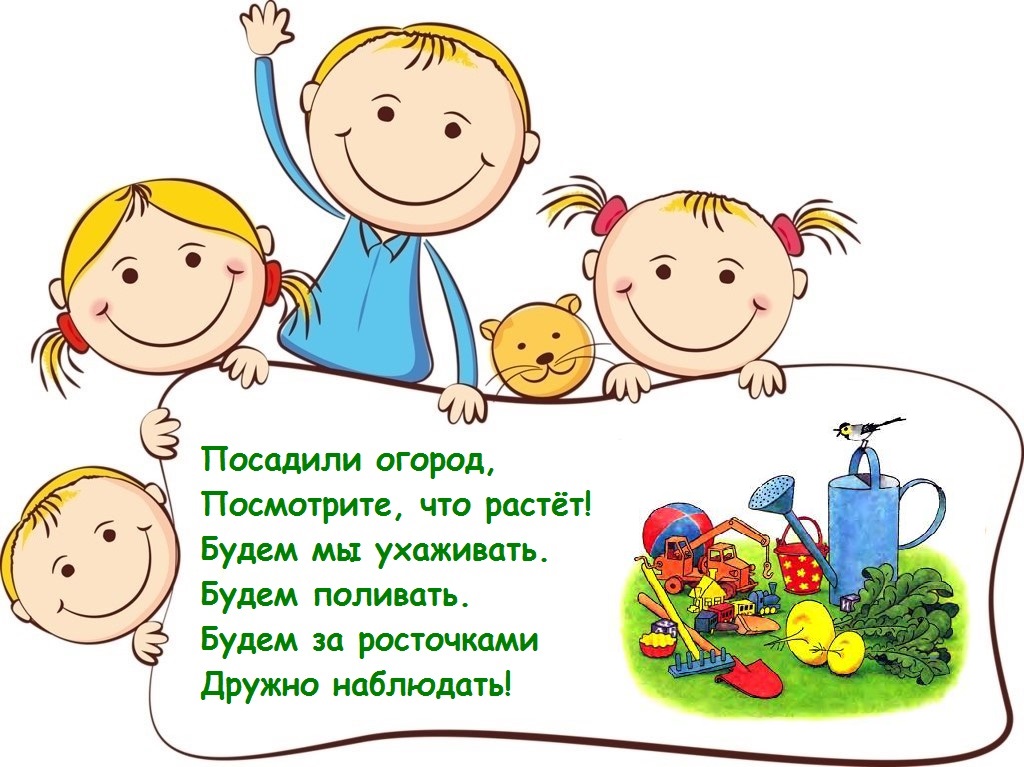 Неделя  «Белая березка»МОДЕЛЬ ТРЕХ ВОПРОСОВЧто знаем?Береза – это дерево;Есть черные черточки;Береза растет из земли;Есть сережки;Тонкие ветки, белый ствол;Береза красивая;В древности писали на бересте;Птички любят сидеть на березе;Можно спрятаться от жары;Про березу много стихотворенийЧто хотим узнать?Откуда взялись черные полосочки?Почему есть сережки?Почему белый ствол?Можно ли есть бересту?Как собирать березовый сок?Почему под березой прохладно даже в жару?Какую пользу приносит береза?Что можно сделать из березы?Почему именно береза символ России?Как мы это узнаем?Расскажет воспитатель.Спрошу у бабушки/ родителей.Узнаем из энциклопедии/интернета.Узнаем из познавательного фильма/передачиЭкологическая беседа на тему: «Как можно помочь природе».Задачи: Сформировать у детей знания о разнообразных видах деятельности  по защите природы, вызвать стремление к этой деятельности, показать радость от проделанной работы, дать установку на выполнение некоторых мероприятий по охране природы.Оборудование. Выставка детских рисунков на тему: «Мы помогаем природе»; сочинения и стихи  по теме; фотостенд, посвященный деятельности детей в природе; выставка кормушек, скворечников; плакаты на тему охраны природы; поделки из природного материала; памятки «Что должен уметь юный друг природы».Ход беседыРебята, вы уже знаете, что природа нуждается в нашей защите, нашей помощи. Об этом сейчас думают ученые, инженеры, все население нашей страны и планеты. Почему же проблема охраны природы стала такой важной и необходимой? Если мы срочно не окажем помощь природе, она умрет. Что же тогда будет на земле?! Как вы считаете, охрана природы - дело только взрослых людей, или вы тоже можете внести свой посильный вклад? Да, вы  можете  многое. Например, защита природной среды: подкормка и спасение животных, попавших в беду; борьба с мусором; изготовление кормушек и домиков для птиц; подкормка зверей и птиц; установление табличек в местах распространения охраняемых растений; оказание помощи больным деревьям.А теперь расскажите о том, что сделали вы. Давайте сейчас посмотрим нашу выставку рисунков «Мы помогаем природе». Много полезных для природы дел вы делаете. Многие из вас на рисунках изобразили посадку растений: цветов, деревьев, кустарников. Это очень доброе и посильное дело. Вы знаете, существует даже поговорка о том, что человек не зря прожил свою жизнь, если посадил и вырастил за свою жизнь хотя бы одно дерево. Не зря в народе говорят: «Посадившего дерево поблагодарят и внуки, погубившего проклянут и дети». А кто нам подскажет, как правильно сажать деревья? (В случае необходимости воспитатель знакомит детей с правилами посадки растений.)Любят зелень счастливые дети.
Любят видеть деревья в расцвете.
Пусть цветет с каждым годом все краше
Молодая планета наша.
(Н.Кутов)Все любят отдыхать в тени деревьев, слушая шум листвы, но, к сожалению, не все участвуют в посадках деревьев, например, как этот мальчик.Этот мальчик любит в зной
Отдыхать в тени лесной.
А скажи-ка ты ему:
Если лес тебе так мил, 
Сам нигде ты почему
Деревца не посадил?
(М.Миршакар)Дети, важно не только посадить растение, но и бережно и заботливо ухаживать за ним, оберегать от поломки, от вредителей, регулярно поливать.У красы-березки платье серебрится,
У красы-березки зеленые косицы.
Со двора к березке выскочили козы,
Стали грызть березку, а березка- в слезы.
Защищать березку стали мы гурьбою, 
Чтоб краса-березка выросла большою.
(П.Воронько)Ранней весной можно увидеть такую картину.Пастух кору надрезал у березы, 
Склоняясь, тянет сладкий сок.
За каплей капля падает в песок
Березы кровь, прозрачная, как слезы.
(Ф.Сологуб)Кору деревьев резать нельзя! Больно сжимается сердце, когда видишь покалеченное дерево, - ведь оно живое! Что же станет с деревом дальше? Оно увянет к следующему году, постепенно будет иссыхать ствол и ветви, помертвеют корни в почве.Запомните! Ранки на деревьях замазывают воском, садовым варом, глиной, замазкой или пластилином. Ранку следует забинтовать.Как вы понимаете пословицу: «Много леса - береги, мало леса - не губи, нет леса - посади?». Знаете ли вы, что посаженные деревья нуждаются в поливе? Воспитатель: Березовая рощица-это небольшой участок лиственного леса (березняк).Береза – лиственное дерево, она сбрасывает осенью листья. В сентябре начинает золотиться листва березы. Дерево это часто называют красой русской природы.Большинство видов берёз — деревья высотой 30—45 м. Вырастает береза из маленького семечка, напоминающего своим видом крошечную рыжеватую бабочку. Береза растет быстро, если ей достаточно света и питания. Тогда ствол у нее ровный и стройный. Ветки на березе тонкие и толстые. Толстые отходят от ствола вверх, а тонкие – свисают вниз, их очень много. Кора белого цвета с поперечными темными полосками. Листья мелкие светло – зеленые сердечком. К двадцати годам береза становится взрослым деревом, начинает цвести и давать семена. Цветет береза сережками, в то же время, когда распускаются ее листья.В народной и официальной медицине используются преимущественно берёзовые почки, молодые листья. Свежее сырьё выделяет летучие фитонциды с очень сильными бактерицидными свойствами (поэтому воздух помещений, в которых высушиваются листья и берёзовые почки, эффективно обеззараживается).Берёзовый дёготь применяется в медицине и парфюмерии, преимущественно как противовоспалительное и антисептическое средство.Берёста издавна применялась в народных промыслах для изготовления корзинок, коробок, ковшей, лукошек, простейшей обуви, служила материалом для письма (берестяная грамота).Загадки о березе.Русская красавица           Стоит на поляне.           В зеленой кофточке,           В белом сарафане… (Береза)2.  Зелена коса развивается,          В ярком солнышке купается.               (Береза)Чтение стихотворения А. Прокофьева «Берѐзка» С. Есенина «Береза»Берёзка, лебедь белая,Рядком с тобой стою,Тебе , моя несмелая ,Я песенку пою.Как ты стоишь, счастливая,Весёлым летним днём,Из – за тебя красивая ,Светло в лесу моём.Зелёная, раздольная,Ты гибче камыша,Берёзка белоствольная,Ну всем ты хороша!Видны тропинок кончики,И звон прошёлся вдруг,Как будто колокольчикиУдарили вокруг.«БЕРЕЗА» С. Есенин.Белая березаПод моим окномПринакрылась снегом,Точно серебром.На пушистых веткахСнежною каймойРаспустились кистиБелой бахромой.И стоит березаВ сонной тишине,И горят снежинкиВ золотом огне.А заря, ленивоОбходя кругом,Обсыпает веткиНовым серебром.Целевая прогулка к березке.ЦЕЛЬ: продолжать знакомить с характерными особенностями березы, воспитывать желание любоваться красотой березы.Ход:-Ребята, послушайте загадку:Белоствольные красавицыДружно встали у дорожки,К низу веточки спускаются,А на веточках сережки.- О каком дереве говорится в загадке?-Сегодня мы с вами пришли в гости к березке. Березу, называют русской красавицей. Посмотрите, какая она красивая, стройная, прямая, поднимается высоко-высоко. Как будто хочет до неба дорасти. Попробуйте достать до макушки. Все дотянулись? Не можете? Вот какая высокая березка!-А какой красивый ствол у нашей березки с черными кармашками (пятнышками).-Какого он цвета? (белого)- Ствол покрыт белой корой, а еще ее называют берестой.- Посмотрите вверх, что вы видите? (веточки)- А сколько веточек? (много)-А еще веточки называют кроной.-Давайте все вместе повторим.- Кто скажет на, что похожи веточки? (на косички, они длинные, тонкие как кудри)-Березку называют белоствольной. Березе посвящено много стихов, песен, сказок, хороводов.-Ребята, кто знает стихотворение о березе? Расскажите.Рассматривание гербария.Рассказ воспитателя о понятии «гербарий» с использованием фотографий на слайдах. Воспитатель: Дети, сегодня я познакомлю Вас с таким необычным словом как «гербарий». «Еще в древности стали появляться книги о растениях. Что-то в них было правдой, что-то мифами и легендами. Да и фотографировать тогда не представлялось возможности. А потому изготовление гербария осуществлялось при помощи более-менее точных рисунков, по которым порой было сложно определить то или иное растение. Но в середине 16 века вдруг стали появляться труды научного характера с примерами из приклеенных высушенных листьев.Делаем красивый гербарий своими руками: Воспитатель: ребята, представьте себе, что вы читаете волшебную книгу с фото, от которых душа замирает. Страница за страницей увлекают вас в неведомые страны, рассказывает историю о чем-то чудесном и как красиво устроен этот мир. Кто Автор этого произведения? Природа. А название шедевра – «Гербарий из листьев с цветками». Давайте вместе прочитаем эту книгу, чтобы понять, для чего она написана? Кому предназначена? А для тех, у кого есть желание самому попробовать свои силы и помочь Автору продолжить это грандиозное сочинение, предлагаем узнать, как сделать гербарий своими руками. Давайте вместе узнаем: что из себя представляет гербарий и какие его цели; небольшие секреты травника: подходящие растения, какие условия для просушки того или иного растения, как распределить травы; как собрать гербарий и какие есть правила его оформления. Прежде всего, помним, что листья мы собираем не увядшие, а свежие. Собранные листья необходимо сделать плоскими, а значит, из массивных цветков удаляются лепестки, после чего цветы аккуратно выравниваются и сжимаются пальцами. Далее на помощь приходит обычная книга, причем предпочтение нужно отдать той, что потяжелее. Раскрываем издание на любой странице и кладем внутрь пару салфеток, размещая листья аккуратно в середине. Когда листья станут сухими делаем из них поделки. Для этого нужно приготовить: клей, салфетки для аккуратного приклеивания листиков, лист бумаги и цветную бумагу для оформления работы.Неделя/СтанцииНазвание объекта Программное содержание1 неделя(21.06-25.06)«Зеленая Аптека»Клумбы с лекарственными растениями       Цель посещение объекта: расширить и закрепить знания детей о лекарственных растениях ближайшего окружения; - развивать умение рационально использовать лекарственные растения для здорового образа жизни, учить собирать и сушить лекарственные растения, знать цветущие растения и травы.        Рекомендации по организации работы с детьми:Беседа с детьми о лекарственных травах.Рассматривание листьев и сравнение разных растений. Беседы с детьми о целебных свойствах каждого растения.Дидактическая игра: «Зелёная аптека»Загадки о лекарственных растениях.Продукт недели: каталог лекарственных растений. 2неделя(28.06-02.07)«Белая береза»      Детям предлагается познакомиться с деревьями, которые находятся на территории детского сада.       Цель посещения объекта: учить дошкольников наслаждаться общением с природой, видеть её красоту, воспитывать любовь и бережное отношение к природе, к деревьям.Рекомендации по организации работы с детьми:Экологическая беседа на тему: «Как можно помочь природе».Просмотр презентации о гербарии.Беседа с детьми:«Почему могут быть опасны старые засохшие деревья?»Наблюдения за березой на участке детского сада.Создание мини-лаборатории для исследования березы: изучение коры, бересты, листьев.Дидактические игры: «Что лишнее», «Что от чего», «С какого дерева листок», «Составь картинку».Продукт недели: Оформление альбома рисунков «Береза под окном нашей группы»3 неделя(05.07-09.07)Мини-огородик.Грядки с посаженными овощными культурами.Наблюдение за работой взрослых; помощь в уходе за посаженными растениями; опытно-исследовательская деятельность в огороде; наблюдение за ростом растений; знакомство с правилами посева семян; знакомство со свойствами почвы.Цель посещения объекта: знакомство детей с разнообразными овощными культурами, способами посадки и ухода за ними; развитие интереса к выращиванию овощных культур; воспитание желания помогать старшим и ухаживать за посадками.Углубление знания об условиях, необходимых для роста растений, об экологических связях между неживой и живой природой.Рекомендации по организации работы с детьми:Прогулка и наблюдение за ростом, цветением, рассматривание цветов, листьев, сравнение разных растений.Экологическая акция "Летний огород" Труд на грядке: полив, прополка, рыхление.Беседы с детьми о полезных свойствах растений и их плодов.Игры с детьми: "Мы растения", "Чем полезна", "Чей листочек", "Угадай, чем лечить".Продукт недели: Овощная викторина   4 неделя(12.07-16.07) «Волшебный цветник»          Цветники.          Наблюдение за цветником и за работой взрослых.Цель посещения объекта формирование обобщенных представлений о сезонных изменениях в природе; уточнить названия цветов, их строение (стебель, листья, цветки, корни).Рекомендации по организации работы с детьми:Целевая прогулка к цветникамЭкологическая беседаЭкологические сказкиВикторинаПодвижные игры Продукт недели: Конкурс стихотворений о цветах. В огороде - желтый мяч, Только не бежит он вскачь,
Он как полная луна,
Вкусные в нем семена…(Тыква)Я — хозяйка огорода: Круглая, большая.
Буду приносить я вам
Рекорды урожая…(Тыква)То ли шар, то ли бочонок Наполнен семенами.
На бахче — как кабанёнок
Рыжеет он боками…(Тыква)Круглолица, желтокожа На Луну она похожа.
Словно спелая Луна
Из травы густой видна…(Тыква)Снаружи красна, внутри бела, 
На голове хохолок - зелененький лесок.  (редис)Что красно снаружи, 
Бело внутри, 
С зеленым хохолком на голове?То она «сосулька», 
То румянцем пышет, 
Но вкусна в салате, горькая … В огороде вырастала, под дождями мокла, Созревала, созревала… и созрела……(свекла)Вот ещё одна загадка.
Выросла она на грядке.
Из неё мы на обед
Сварим борщ и винегрет.
Так румяна и кругла 
И полезна нам …(Свёкла)Красны сапожки,
В гряде и в лукошке.
(Свёкла)Говорят, на вкус и цвет,
Никаких подружек нет.
Но она для всех мила,
И полезна и вкусна.
К сентябрю земля намокла,
Мы выкапываем ... 
(Свёклу)Овоща бордовей нет,
Кладут тот овощ в винегрет,
В борщ с картошкой отправляют,
А на грядках - поливают.
(Свёкла)В саду зеленом в землю вросло, 
Сверху толсто, снизу остро, 
Собой красно. 
(Свёкла)В мире моды овощной
Каждый блещет красотой.
Фиолетовый кафтан
Надевает…(Баклажан)Лиловым цветом господин
На грядке он такой один.
По французски - граф Де Жан,
А по-русски…(Баклажан)Фиолетовый кафтан
Надевает этот франт.
Помидоры и картошка
У него в родне немножко...(Баклажан)Хоть чернил он не видал,
Фиолетовым вдруг стал.
Любят овощ Ваня, Жан...
Так ведь это…(Баклажан)          Как растут они красиво И в теплице, и во вне.
Своими сочными плодами
Дарят праздник всей семье…(Помидор)Грядка наш родимый дом. Мы на кустике растём.
Как в музее экспонаты,
На кусте красны…(Помидор)Красный вкусный, хоть не сладкий. Зреет на обычной грядке,
Но, как в сказке, с давних пор
Все зовут его: «Синьор»…(Помидор)Растут на грядке Зеленые ветки,
А на них
Красные детки…(Помидор)     Если красный твой стручок -
Горький, злой ты старичок!
Если ты зеленый малый,
Твоя горечь убежала,
Ты гордишься сочным тельцем,
То зовешься сладким...На томат похож он цветом,
И растет он тоже летом.
Имеет приятный аромат,
Но на вкус горьковат.Красный, желтый и зеленый
На кусте висеть он рад.
Ждет сборки урожая,
Чтоб попасть на стол в салат.Овощ этот не забудешь,
Если горький сорт откусишь,
Ну а сладкий - для борща
И с морковью сообща.За кудрявый хохолок  Лису из норки поволок. 
На ощупь - очень гладкая, 
На вкус - как сахар сладкая…(Морковь)В грядках красные девицы Прячут спеющие лица,
Как созреют - захрустят
На зубах лесных зайчат…(Морковь)В землю спряталась Девица. Из земли торчит косица.
Выдерну я ловко
Красную…(Морковку)Рыженькая как лисица Но, сидит она в темнице,
Хвост над грядкой держит ловко
Называется…(Морковка)                Бабка, старый дед и внучка,Мышка, кот, собака Жучка -Вместе все меня смоглиВытянуть из-под земли.Ответ: РепкаВ землю - блошкой,Из земли - лепешкой.Ответ: Репка Ее тянут бабка с внучкой,Кошка, дед и мышка с Жучкой.Ответ: Репка Кругла, а не месяц,Желта, а не масло,Сладка, а не сахар,С хвостом, а не мышь.Ответ: РепкаЧто за травку мы сорвали У себя на грядке. Зелена, сочна, кудрява, Пряна, ароматна? (Петрушка) Меня зовут, как клоуна, Но я не избалованна. На стебельке пушистый хвостик. Пригласите меня в гости. Я сочная и длинная Зелень витаминная. (Петрушка) Зелена, свежа, кудрява Ароматная приправа. Укропу я подружка – Душистая… (Петрушка) Это вовсе не игрушка - Ароматная... (Петрушка)